STUDENT SERVICES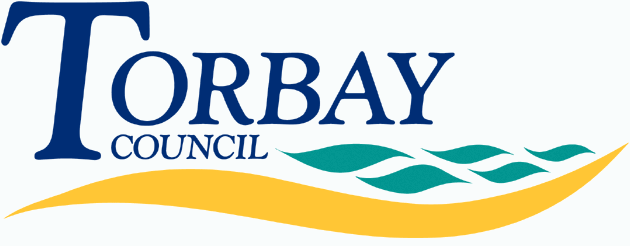 Children starting in reception at primary school in September 2018 (on time applications)Below are the admissions criteria (in descending order of priority) together with the number of places offered under that criterion:Last place offeredCollaton St Mary Church of England (Aided) Primary SchoolAdmission number: 30Total number of preferences for places84First preferences considered28First preferences offered (percentage offered)26 (93%)Second preferences considered28Second preferences offered (percentage offered)3 (11%)Third preferences considered 26Third preferences offered (percentage offered)1 (4%)CriterionNumber of places offeredChildren with a Statement of Special Educational Needs or an Education, Health and Care Plan that names the school.3 (2 provisional as currently being assessed)Looked after children or previously looked after children who were immediately adopted or made the subject of a child arrangements or special guardianship order.  0Children for whom an exceptional social or medical need to attend the school is demonstrated. 0Children with a sibling on roll when the application is made.11Children living within the parish.10Child of a member of staff who has been employed at the school for two or more years at the time of application.0Other children for whom an application for the school has been received. 6Children allocated to the school as the closest suitable school with a place available where the preferred school(s) cannot be offered.0TOTAL30CriterionDistance from school (if used as tie-break)Other children for whom an application for the school has been received.1.412 milesNumber of places still available on National Offer Day0